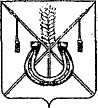 АДМИНИСТРАЦИЯ КОРЕНОВСКОГО ГОРОДСКОГО ПОСЕЛЕНИЯ КОРЕНОВСКОГО РАЙОНАПОСТАНОВЛЕНИЕот 25.10.2023 	   		                                     			  № 1310г. Кореновск О предоставлении Тхорову Вячеславу Сергеевичу разрешенияна условно разрешенный вид использования земельного участка с кадастровым номером 23:12:0601009:1462, расположенногопо адресу: Российская Федерация, Краснодарский край,Кореновский район, город Кореновск, улица ФрунзеВ соответствии со статьей 85 Земельного кодекса Российской Федерации и статьей 39 Градостроительного кодекса Российской Федерации,                              с решением Совета Кореновского городского поселения Кореновского района от 28 апреля 2021 года № 180 «Об утверждении Положения о порядке организации и проведения публичных слушаний, общественных обсуждений в Кореновском городском поселении Кореновского района» (с изменениями              от 25 августа 2021 года № 216, от 26 октября 2022 года № 340), Уставом Кореновского городского поселения Кореновского района, на основании заключения о результатах публичных слушаний от 23 октября 2023 года                    № 40, администрация Кореновского городского поселения Кореновского района п о с т а н о в л я е т:1. Предоставить Тхорову Вячеславу Сергеевичу разрешение на                      условно разрешенный вид использования земельного участка площадью                       510 квадратных метров, относящегося к категории «земли населенных пунктов», с кадастровым номером 23:12:0601009:1462, расположенного по адресу: Российская Федерация, Краснодарский край, Кореновский                      район, город Кореновск, улица Фрунзе, принадлежащего на праве собственности Тхорову В.С. (зарегистрировано в Едином государственном реестре недвижимости 23:12:0601009:1462-23/233/2023-3, 27 сентября                 2023 года, что подтверждается выпиской из Единого государственного                              реестра недвижимости об объекте недвижимости от 9 октября 2023 года                 № КУВИ-001/2023-229366190) – «амбулаторно-поликлиническое обслуживание».2. Отделу архитектуры и градостроительства администрации Кореновского городского поселения Кореновского района (Березовская) направить настоящее постановление в управление архитектуры и градостроительства администрации муниципального образования Кореновский район для внесения сведений в государственную информационную систему обеспечения градостроительной деятельности муниципального образования Кореновский район.3. Общему отделу администрации Кореновского городского поселения Кореновского района (Козыренко) официально опубликовать настоящее постановление и обеспечить его размещение на официальном сайте администрации Кореновского городского поселения Кореновского района в информационно- телекоммуникационной сети «Интернет».4. Рекомендовать Тхорову Вячеславу Сергеевичу обратиться в филиал публично-правовой компании «Роскадастр» по Краснодарскому краю для внесения сведений в Единый государственный реестр недвижимости.5. Контроль за выполнением настоящего постановления возложить                  на заместителя главы Кореновского городского поселения Кореновского района С.Г. Чепурного.6. Постановление вступает в силу после его официального опубликования.ГлаваКореновского городского поселенияКореновского района                                                                           М.О. Шутылев